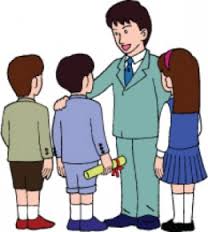 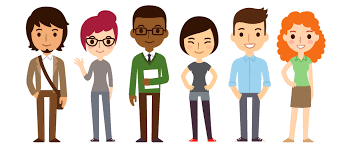 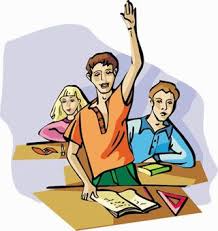                   İdeal Bir Öğrenci Nasıl Olmalıdır?           İdeal bir öğrenci sadece başarılı ve dersleri iyi olan bir öğrenci demek değildir. İdeal öğrencinin onlarca farklı özelliği bulunmalıdır. İdeal öğrenci olmak için yerine getirilmesi gereken şartları bulunmaktadır. Peki bu şartlar nelerdir ?1) İdeal bir öğrenci çevre faktöründen etkilenmemelidir. Kendi prensipleri olmalıdır ve doğru olmayan yollarla ilgilenmemelidir.2) Her türlü ortamda saygılı ve kibar bir kişi olmayı bilmelidir.3) Derslerine düzenli çalışan ve yardımlaşmayı seven bir kişi olmalıdır. Sadece kendini düşünmemeli ve arkadaşlarıyla beraberde çalışmalıdır.4) Kendi doğru arkadaşını seçebilmeli ve onu kötü etkileyebilecek arkadaşları hayatından uzak tutabilmelidir.5) Öğretmenleri ile sürekli iç içe olmalıdır. Öğretmenlerine karşı saygılı bir kişi olup, lağbali hareketlerden kaçınmalıdır.6) Kılık kıyafeti düzgün olmalıdır. Bulunduğu ortamda olay çıkartmamalıdır.7) Eşyalarını temiz kullanmalı ve tüm hayatında düzenli olmalıdır.8) Gerektiğinde rehberlik servisini kullanmalı ve arkadaşlarıyla olan problemlerini kavga etmeden çözmelidir.9) Kendisine yapılan veya başkasına yapılan her türlü haksızlık için adalet aramalıdır.10) Sınavlara az bir zaman kala değil, günlük ders çalışarak hazırlanmalıdır.11) Çalışma programı hazırlayıp, bu programı aksatmadan uymaya çalışmalıdır.12) Okul içerisinde örnek teşkil ettiği gibi okul dışarısında da örnek bir kişi olmalıdır.13) Okul aktivitelerine katılmalıdır.14) Derslerine çalıştığı gibi  arkadaşlarıyla da vakit geçirmelidirKaynak:derszamani.netOsmaniye  Merkez Atatürk Ortaokulu ,  Rehberlik Servisi ,  Mahir BÜYÜKDOLU   Rehberlik  Uzmanı   2016